   T.C.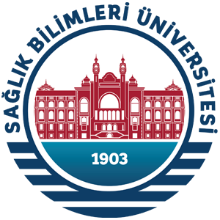 SAĞLIK BİLİMLERİ ÜNİVERSİTESİ REKTÖRLÜĞÜPersonel Daire Başkanlığı2018 DİŞ HEKİMLİĞİNDE UZMANLIK EĞİTİMİ GİRİŞ SINAVI (DUS) YERLEŞTİRME SINAVI SONUCUNA GÖRE ÜNİVERSİTEMİZ GÜLHANE DİŞ HEKİMLİĞİ FAKÜLTESİNİ (ANKARA) KAZANAN ADAYLARDAN İSTENİLEN BELGELER	2018 Diş Hekimliğinde Uzmanlık Eğitimi Giriş Sınavı (DUS) Yerleştirme Sınavı Sonucuna göre Gülhane Diş Hekimliği Fakültesini kazananların müracaatları Gülhane Diş Hekimliği Fakültesi Dekanlığınca (ANKARA) kabul edilmektedir.  	İstenilen Belgeler 12 Kasım 2018 Günü Mesai Bitimine Kadar İlgili Birimlere Şahsen Teslim Edilecektir. Dilekçe (EK-1)Nüfus Cüzdanı Fotokopisiİkametgâh İlmühaberiAile Nüfus Kayıt ÖrneğiDiploma veya Mezuniyet BelgesiDUS Yerleştirme Sonuç BelgesiPersonel Bilgi Formu (EK-2)Tıp Tescil Numarasını Gösteren Belge (http://sbu2.saglik.gov.tr/drbilgi/ adresinden alınabilir)6 Adet Fotoğraf İlk Defa Devlet Memurluğuna Atanacaklar İçin Lisede Hazırlık Okumuş İseler Okul Müdürlüğünde Alınmış BelgeMal Bildirim Beyannamesi Formu (EK-3) (Tek Sayfada Arkalı Önlü Olacak Şekilde)Aile Durum Belgesi (EK-4)Aile Yardım Belgesi (Ek-5) Halen Herhangi Bir Kamu Kurumunda Çalışanlar veya Çalışmış Olanlar İçin Hizmet Belgesi (Naklen Atananlar İçin) (Hitap Belgesi)Adli Sicil BelgesiDevlet Memurları Etik Sözleşmesi (EK-6)Herhangi Bir Vakıfbank Şubesinden Açılmış Maaş Hesap NumarasıGüvenlik Soruşturması ve Arşiv Araştırma Formu (EK-7) (Dıgıtal Ortamda Doldurulacaktır)Sağlık Raporu (Tam Teşekküllü “Devlet veya Özel” Hastanelerden Heyet Raporu)Askerlik Durum Belgesi ADRES: SAĞLIK BİLİMLERİ ÜNİVERSİTESİ GÜLHANE DİŞ HEKİMLİĞİ FAKÜLTESI DEKANLIĞIEmrah Mah. 06018 Etlik, Keçiören/ANKARATelefon: 0312 304 65 20 (Santral)